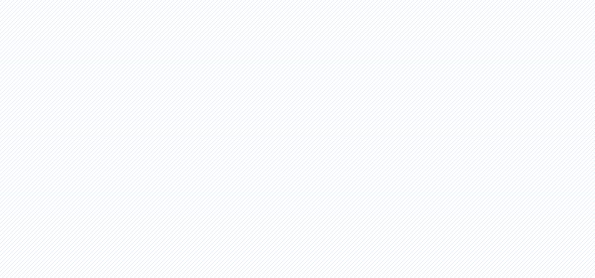 Panasonic fully integrates WolfVision’s Cynap Pure BYOD wireless presentation solution into its new range of SQ1 displays using the Intel®Smart Display Module (SDM).Bracknell, UK. 11th February 2020 – ISE 2020: Panasonic today announced a strategic alliance with WolfVision to integrate its market leading Cynap Pure BYOD wireless presentation solution into its latest range of SQ1 4K displays. The two companies have collaborated to create a Smart Display Module version of the wireless presentation solution that can be plugged into the Intel® SDM slot of Panasonic’s SQ1 range of displays for a completely cable-free solution. The unified collaboration system is the perfect, integrated solution for meeting rooms, classrooms and huddle spaces with a discrete design, no cabling and no need for additional applications, software and driver downloads or dongles and set-top boxes. Compatible with all operating systems, the solution delivers 4K resolution screen sharing with up to 4 windows on-screen simultaneously. It is also compatible with the Panasonic interactive touchscreen SQ1-IR version of the display range for easy control by touch and for on-screen annotations. Designed for flexible installation and a wide range of uses from small meeting spaces to large conference rooms, the SQ1 4K displays offer advanced professional features in sizes ranging from 49” to 98”.With WolfVision’s award-winning, BYOD wireless presentation technology, powerful processing capability is combined with enterprise level security encryption, flexible installation options, and remote management tools, to provide a compact, robust, and highly configurable wireless presentation solution. “By working closely together with WolfVision, we have created a seamlessly integrated solution that combines the most intuitive wireless presentation product on the market with Panasonic’s latest premium displays - based on Intel’s industry leading SDM technology standard,” said Florence Antony, European Marketing Manager for Flat Panel Displays at Panasonic Visual System Solutions.Cynap Pure delivers ‘bring your own device’ (BYOD) screen mirroring capability, providing wireless screen sharing for all iOS, Android, Windows, and macOS devices onto a central display screen. Connection is quick and easy, and support for AirPlay, Chromecast, and Miracast mirroring protocols means that no apps, dongles, set-top boxes, cables, or additional software are needed when sharing content on-screen from smartphones, tablets or laptops.Key system features include 4K output resolution, up to 4 window on-screen display, touchscreen compatibility, plus ‘touch back’ functionality which enables remote control of laptops while working at a shared multi-touch screen. With the integration of Cynap Pure into a slot-in PC format, installation is more simple and secure than ever. Installation inside the screen is straightforward, and units can be managed and updated remotely using browser-based administration tools. Firmware updates are free of charge, and both customisable and prepared API modules are available, enabling easy room control system integration.The Panasonic and WolfVision integrated wireless presentation solution will be available from Spring 2020. For more information, please visit Booth 1-H20, Hall 1, ISE2020, Amsterdam RAI, February 11–14, or or visit https://business.panasonic.eu/ISE2020 or https://business.panasonic.co.uk/visual-system/ About Panasonic System Communications Company Europe (PSCEU)Our quest is to make technology work invisibly together and free businesses to succeed. We believe technology
should just work. That businesses will succeed if they can simply focus on their customers, in the knowledge that all
the technologies delivering their capabilities work together. That is why we are dedicated to developing products and
solutions that are so integrated with our customer’s way of working, that they are almost invisible – the workhorse in
the background that powers business success. PSCEU is made up of six product categories:Broadcast & ProAV gives you the freedom to tell the story with its high quality products and solutions, which ensure smooth operation and excellent cost-performance across a range of remote cameras, switchers, studio cameras and ENG P2HD. The cinema camera range of VariCam models and the EVA1 are capable of true 4K and High Dynamic Range (HDR) making them the ideal solution for cinema, television, documentary and live event production.Communication Solutions offers world leading telephony systems, SIP terminal devices and professional ‘network’ scanners giving you the freedom to focus on the communication and not the connection. Mobile Solutions Business Division helps mobile workers improve productivity with its range of Toughbook rugged notebooks, business tablets, handhelds and electronic point of sales (EPOS) systems. As European market leaders, Panasonic had a 48% revenue share of sales of rugged and durable notebooks and tablets in 2018 (VDC Research, March 2019).Industrial Medical Vision manufactures applications for various segments such as medical, life science, ProAV or industrial. The product portfolio includes complete and OEM camera systems, providing the freedom to see what can’t be seen. Security Solutions, built on a heritage of providing evidential quality CCTV footage. Delivering the highest image quality in all environmental conditions using our highly reliable, advanced technology cameras and image recording systems, giving you the freedom to feel secure.Visual System Solutions offers the widest range of professional displays and projectors and allows Audio Visual professionals the freedom to create. It leads the European high brightness projector market with a 32.8% market revenue share (Futuresource B2B laser projection>5klm CY2019, Q3 Western & Eastern Europe).About PanasonicPanasonic Corporation is a worldwide leader in the development of diverse electronics technologies and solutions for customers in the consumer electronics, housing, automotive, and B2B businesses. The company, which celebrated its 100th anniversary in 2018, has expanded globally and now operates 582 subsidiaries and 87 associated companies worldwide, recording consolidated net sales of Euro 62.5 billion for the year ended March 31, 2019. Committed to pursuing new value through innovation across divisional lines, the company uses its technologies to create a better life and a better world for its customers. To learn more about Panasonic:  https://www.panasonic.com/globalAbout WolfVisionWolfVision is a leading global developer and manufacturer of innovative presentation and collaboration systems. Many internationally renowned universities and other organizations use WolfVision Visualizer and Cynap presentation, collaboration, and knowledge sharing technology solutions, to optimize information handling throughout their organizations. Committed to ‘Driving Knowledge Creation’, WolfVision makes continuous investment into research and development, and has won many awards for outstanding innovation and design performance. The company has its headquarters in Austria, and has offices in USA, Japan, Germany, Singapore, Canada, Dubai, Norway, and the United Kingdom.More information: www.wolfvision.comPanasonic Press contact:Lottie Hutchins lottie@ambergroup.net+44 (0) 1189 497751+44 (0) 7951065119Panasonic Press contact:                                       Huong KuhnHuongThanh.Kuhn@eu.panasonic.com+49(0) 1736282400